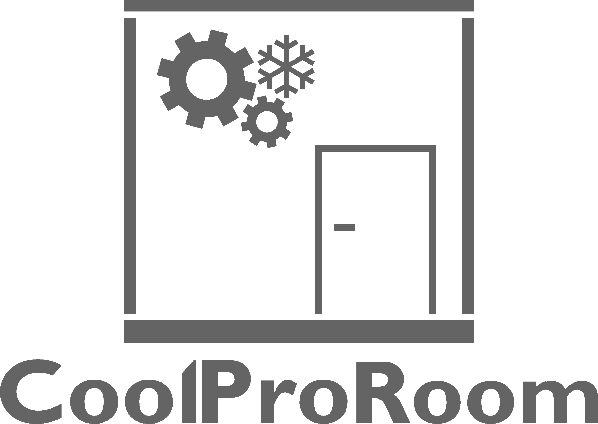 CALCULATION REPORT OF REFRIGERATION LOADFood IndustryTunnel for fishindex	Project dataProject identification• Project title: Food Industry• Date: • Designer: • Client: • Comments: Location• Country: Argentina• City: Córdoba• Outdoor temperature (ºC): 33,1• Outdoor R.H (%): 36• Soil temperature (ºC): 24,05• Altitude (m): 489Room dataType of room: Tunnel blast freezer• Room name: Tunnel for fishType of product• Product: Fish / Fish, oily• Room temperature (ºC): -30• Room R.H (%): 88• Product inlet temperature (ºC): 15• Final product temperature (ºC): -10• Product shape: Oval• Oval length (mm): 599,95• Oval width (mm): 199,9• Oval thickness (mm): 199,9• Estimated piece weight (kg): 13,58• Minimum freezing time (min): 647Room dimensions• Room length (m): 5• Room width (m): 4• Room height (m): 3• Room volume (m³): 59,95• Room capacity (kg): 1599• Freezing time (min): 647 • Tunnel capacity (kg/h): 148• Packaging load enlargement (%): 15• Daily infiltration air changes: 2Position and orientation• Position: Walls at different temperatures• Entrance hall temperature (ºC): 5• Entrance hall R.H (%): 80• Wall temperatura 1 (ºC): 5• Wall temperatura 2 (ºC): 5• Wall temperatura 3 (ºC): 5• Wall temperature 4 (ºC): 5• Ceiling temperature (ºC): 5Walls• Wall 1   ◦ Material: Polyurethane, expanded (board)   ◦ Thickness (mm): 120• Wall 2   ◦ Material: Polyurethane, expanded (board)   ◦ Thickness (mm): 120• Wall 3   ◦ Material: Polyurethane, expanded (board)   ◦ Thickness (mm): 120• Wall 4   ◦ Material: Polyurethane, expanded (board)   ◦ Thickness (mm): 120• Ceiling   ◦ Material: Polyurethane, expanded (board)   ◦ Thickness (mm): 120• Doors   ◦ Material: Polyurethane, expanded (board)   ◦ Thickness (mm): 120   ◦ Surface (m²): 3• Floor   ◦ Slab       ▪ Material: Reinforced concrete slab      ▪ Thickness (mm): 150   ◦ Insulation      ▪ Material: Polystyrene, expanded      ▪ Thickness (mm): 250   ◦ Air chamber: YesEvaporator• Type of evaporator: Ventilated• Calculation method: Fan power known (W)• Fan power (W): 4339• Operating time (h/day): 22 Defrost heating power• Calculation method: Defrost power known (W)• Defrost power (W): 26.481• Operating time (h/day): 2 Other thermal loads• Calculation method: Power known (W)• Other loads power (W): 0• Operating time (h/day): 0 Enlargement factors• Installation operating time (h/day): 22• Safety factor (%): 10ResultsInstallation operating time (h/day): 22Safety factor (%): 10Room refrigeration load (W): 26.388Sensible (W): 26.363Latent (W): 25Load / Room volume ratio (W/m³): 440Freezing time (min): 647Design recommendationsRoom temperature (ºC): -30		Room R.H (%): 88	ΔT ventilated evaporator (K): 5	Calculation resultsSensibleLatent% of totalA. Transmission thermal load (W)69803B. Infiltration thermal load (W)67210C. Ventilation thermal load (W)000D. Product thermal load (W)15.020068E. Product respiration thermal load (W)000F. Occupancy thermal load (W)000G. Ligthing thermal load (W)000H. Evaporator fan thermal load (W)3977018I. Evaporator defrost thermal load (W)2207010J. Other thermal loads (W)000Total sensible thermal load (W)21.9690100Total latent thermal load (W)0210Total thermal load (W)21.99021.990100